                    L i t u r g i e 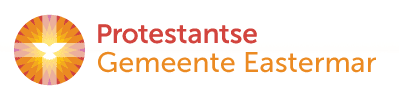 Orde van dienst voor zondag 9 juni 2019 in de protestantse Zionskerk te Oostkapelle. Pinksteren.   Kleur: rood.  Predikant is ds. Ph.A. Beukenhorst en ouderling van dienst Lenie Molendijk-Vos. Muziek: Rinus Jobse (orgel) en Lian Jobse-Vonk (dwarsfluit). M.m.v. de ZWO-commissie. Kindernevendienst o.l.v. Els Maljaars-de Visser en Gerdien Janse-Bimmel.DIENST VAN DE VOORBEREIDINGZingen voorzang:   Liedboek 670:  strofen 1, 2, 3, 4, 5, 6 en 7 Welkom en mededelingen door de ouderling van dienstZingen (staande):   Liedboek Psalm 68:  strofen 1 en 7Stil gebed   /   Bemoediging: Ds.: Onze hulp is in de Naam van de HEER   Allen:  die hemel en aarde gemaakt heeft,       Ds.: die eeuwig trouw is                   Allen:  en nooit loslaat wat zijn hand begon.Groet    (hierna weer zitten)Inleiding op de dienst en Kyriegebed voor de nood van mens en wereldZingen als glorialied:  Liedboek 672: strofen 1, 3 en 7Gesprek met de kinderen – wat maakt mij enthousiast en blij in het geloof? Zingen:  Liedboek 683: eerst luisteren melodie, daarna zingen strofen 1 en 3De kinderen gaan naar de kindernevendienstDIENST VAN HET WOORDGebed bij de opening van de BijbelBijbellezing OT: Joël 3, 1 t/m 5 (NBV) – Lector: Lian Jobse-Vonk (zwo)Zingen:  Liedboek 680: strofen 1, 2 en 4Bijbellezing NT: Handelingen 2, 1 t/m 13  (NBV) – Lector: Lian Jobse-Vonk (zwo)Zingen:  Liedboek 687: strofen 1, 2 en 3Bijbeluitleg en verkondiging   /   Meditatieve dwarsfluitmuziek  (G.F. Telemann)Zingen:  ZWO-lied  ‘Wij delen geloof’ De kinderen komen terug uit de kindernevendienstDIENST VAN GEBEDEN EN GAVENIn memoriam Peter Boone  (1969-2019)Zingen (staande):   Liedboek 886: de strofe in het NederlandsVoorbeden door Simon Corbijn (zwo) en dominee; Stil gebed; het Onze VaderUitleg over de zendingscollecte: Bijbels in China – door Noor Maclean (zwo)Collecten: 1ste Kerkrentmeesterschap, 2de Zendingsproject China (Kerk in Actie) Ophalen briefjes: ‘Pinksteren 2019 – dit maakt mij enthousiast en blij in het geloof’Dwarsfluit muziek tijdens collecte en ophalen: ‘Plum Blossom’ (melodie uit China)Zingen slotlied (staande):   Liedboek 675:  strofen 1 en 2Heenzending en Zegen:Ds.:  De God van Hoop schenkt u vreugde en vrede, de heilige Geest geeft u de kracht, zodat het evangelie van Jezus Christus met liefde en hoop uw leven inspireert.Allen:   Aan God de eer en de glorie in eeuwigheid   +   Zingen: Liedboek 431.c.Drie punten:  Vuur !    /    Koffiedrinken in de ontmoetingsruimte